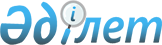 Об утверждении Положения государственного учреждения "Управление культуры, архивов и документации Алматинской области"
					
			Утративший силу
			
			
		
					Постановление акимата Алматинской области от 03 февраля 2016 года № 57. Зарегистрировано Департаментом юстиции Алматинской области 04 марта 2016 года № 3744. Утратило силу постановлением акимата Алматинской области от 22 июня 2016 года № 325      Сноска. Утратило силу постановлением акимата Алматинской области от 22.06.2016 № 325.

      В соответствии с подпунктом 7) статьи 17 Закона Республики Казахстан от 1 марта 2011 года "О государственном имуществе", Указом Президента Республики Казахстана от 29 октября 2012 года № 410 "Об утверждении Типового положения государственного органа Республики Казахстан", акимат Алматинской области ПОСТАНОВЛЯЕТ:

      1. Утвердить Положение государственного учреждения "Управление культуры, архивов и документации Алматинской области" согласно приложению к настоящему постановлению.

      2. Возложить на руководителя государственного учреждения "Управления культуры, архивов и документации Алматинской области" опубликование настоящего постановления после государственной регистрации в органах юстиции в официальных и периодических печатных изданиях, а также на интернет-ресурсе, определяемом Правительством Республики Казахстан и на интернет-ресурсе акимата области.

      3. Контроль за исполнением настоящего постановления возложить на заместителя акима Алматинской области Унербаева Б. А.

      4. Настоящее постановление вступает в силу со дня государственной регистрации в органах юстиции и вводится в действие по истечении десяти календарных дней его первого официального опубликования.

 Положение о государственном учреждении "Управление культуры, архивов и документации Алматинской области" 1. Общие положения      1. Государственное учреждение "Управление культуры, архивов и документации Алматинской области" (далее - Управление) является государственным органом Республики Казахстан, осуществляющим руководство в сфере культуры, архивов и документации на территории области.

      2. Управление осуществляет свою деятельность в соответствии с Конституцией и законами Республики Казахстан, актами Президента и Правительства Республики Казахстан, иными нормативными правовыми актами, а также настоящим Положением.

      3. Управление является юридическим лицом в организационно-правовой форме государственного учреждения, имеет печать и штамп со своим наименованием на государственном языке, бланки установленного образца, в соответствии с законодательством Республики Казахстан счета в органах казначейства.

      4. Управление вступает в гражданско-правовые отношения от собственного имени.

      5. Управление имеет право выступать стороной гражданско-правовых отношений от имени государства, если оно уполномочено на это в соответствии с законодательством.

      6. Управление по вопросам своей компетенции в установленном законодательством порядке принимает решения, оформляемые приказами руководителя Управления и другими актами, предусмотренными законодательством Республики Казахстан.

      7. Структура и лимит штатной численности Управления утверждаются в соответствии с действующим законодательством.

      8. Местонахождение юридического лица: индекс 040000, Республика Казахстан, Алматинская область, город Талдыкорган, улица Абая, № 241.

      9. Полное наименование государственного органа - государственное учреждение "Управление культуры, архивов и документации Алматинской области".

      10. Настоящее Положение является учредительным документом Управления.

      11. Финансирование деятельности Управления осуществляется из местного бюджета.

      12. Управлению запрещается вступать в договорные отношения с субъектами предпринимательства на предмет выполнения обязанностей, являющихся функциями Управления.

      Если Управлению законодательными актами предоставлено право осуществлять приносящую доходы деятельность, то доходы, полученные от такой деятельности, направляются в доход государственного бюджета.

 2. Миссия, основные задачи, функции, права и обязанности государственного органа       13. Миссия Управления: реализация государственной политики в сфере культуры, архивов и документации.

      14. Задачи:

      1) осуществление государственного регулирования в области архивов и документации; 

      2) осуществление государственного регулирования в области культуры.

      15. Функции:

      1) реализация государственной политики в области культуры;

      2) создание, реорганизация, ликвидация государственных организации культуры области в сфере театрального, музыкального и киноискусства, культурно-досуговой деятельности, библиотечного и музейного дела, а также осуществление координации их деятельности; 

      3) поддерживание и координация деятельности государственных организаций культуры области по развитию театрального, циркового, музыкального и киноискусства, культурно-досуговой деятельности и народного творчества, библиотечного и музейного дела, обеспечение деятельности учреждении области в области культуры;

      4) организация проведения областных (региональных) смотров, фестивалей и конкурсов в различных сферах творческой деятельности;

      5) организация работы по учету, охране, консервации и реставрации, а также использованию культурных ценностей области увековечению памяти видных деятелей культуры страны;

      6) создание экспертной комиссии по временному вывозу культурных ценностей и утверждение положения о ней; 

      7) осуществление мониторинга деятельности организаций культуры, расположенных на соответствующей территории, и предоставления в уполномоченный орган информацию, а также статистические отчеты установленной формы;

      8) проведение зрелищных культурно-массовых мероприятий на уровне области;

      9) проведение аттестации государственных организаций культуры области;

      10) в пределах своей компетенции осуществление управления коммунальной собственностью в области культуры;

      11) выступление заказчиком по строительству, реконструкции и ремонту объектов культурного назначения области;

      12) организация работ по сохранению историко-культурного наследия, содействие развитию исторических, национальных и культурных традиций и обычаев;

      13) выдача свидетельств на право временного вывоза культурных ценностей;

      14) осуществление комплекс мероприятий, направленных на поиск и поддержку талантливой молодежи и перспективных творческих коллективов;

      15) осуществление проведения социально значимых мероприятий в области культуры;

      16) обеспечение соблюдения особого режима объектов национального культурного достояния;

      17) реализация единой государственной политики в архивном деле и документообразовании на территории области;

      18) организация хранения, комплектования и использования документов Национального архивного фонда, принятых на хранение, государственных архивов области;

      19) ведение государственного учета и обеспечение сохранности документов Национального архивного фонда, хранящихся в государственных архивах области;

      20) защита документальных памятников истории и культуры, находящихся в коммунальной собственности, их хранение и использование;

      21) организация экспертизы научной и практической ценности документов;

      22) формирование базы данных по документам Национального архивного фонда, хранящимся в государственных архивах области;

      23) организационно-методическое руководство и контроль за состоянием делопроизводства, хранением документов в организациях – источниках пополнения Национального архивного фонда, расположенных на территории области;

      24) организация исполнения запросов физических и юридических лиц;

      25) утверждение положения об экспертно-проверочной комиссии;

      26) использование документов Национального архивного фонда для удовлетворения запросов государства, физических и юридических лиц;

      27) сбор и возвращение архивных документов по истории области;

      28) осуществление иных функций в соответствии с законодательством Республики Казахстан.

      16. Права и обязанности:

      1) организовывать проведение республиканских конкурсов и фестивалей в различных сферах творческой деятельности по согласованию с уполномоченным органом;

      2) запрашивать и получать необходимую в своей деятельности информацию от государственных органов и иных организаций;

      3) осуществлять пользование имуществом, находящимся на праве оперативного управления;

      4) организовывать и проводить государственные закупки по культурным, архивным и документационным мероприятиям в установленном законодательством порядке;

      5) заключать договора на закупку работ и услуг по выполнению культурных, архивных и документационных мероприятий и контролировать их выполнение в установленном законодательством порядке;

      6) разрабатывать проекты нормативных правовых актов акима, акимата области входящих в компетенцию Управления;

      7) представлять интересы Управления во всех компетентных, государственных, административных органах, учреждениях, организациях, а также судебных и правоохранительных органах;

      8) в пределах своей компетенции осуществлять иные права и обязанности в области культуры, архивов и документации в соответствии с законодательством Республики Казахстан.

 3. Организация деятельности государственного органа       18. Руководство Управлением осуществляется первым руководителем, который несет персональную ответственность за выполнение возложенных на Управление задач и осуществление им своих функций.

      19. Первый руководитель Управления назначается и освобождается от должности акимом области. 

      20. Первый руководитель Управления имеет заместителей, которые назначаются на должность и освобождаются от должностей в соответствии с законодательством Республики Казахстан.

      21. Полномочия первого руководителя Управления:

      1) в пределах своей компетенции определяет обязанности и полномочия работников Управления;

      2) в соответствии с действующим законодательством назначает и освобождает от должности работников Управления;

      3) в соответствии с действующим законодательством назначает и освобождает от должности директоров государственных учреждений и организаций, находящихся в ведении Управления;

      4) в установленном законодательством порядке поощряет и налагает дисциплинарные взыскания на работников Управления и директоров государственных учреждений и организаций, находящихся в ведении Управления;

      5) в пределах своей компетенции издает приказы;

      6) в пределах своей компетенции представляет интересы Управления в государственных органах и иных организациях;

      7) противодействует коррупции в Управлении с установлением за это персональной ответственности;

      8) осуществляет иные полномочия в соответствии с законодательством Республики Казахстан.

      Исполнение полномочий первого руководителя Управления в период его отсутствия осуществляется лицом, его замещающим в соответствии с действующим законодательством.

      22. Первый руководитель определяет полномочия своих заместителей в соответствии с действующим законодательством.

 4. Имущества государственного органа       23. Управление может иметь на праве оперативного управления обособленное имущество в случаях, предусмотренных законодательством.

      Имущество Управления формируется за счет имущества, переданного ему собственником, а также имущества (включая денежные доходы), приобретенного в результате собственной деятельности и иных источников, не запрещенных законодательством Республики Казахстан.

      24. Имущество, закрепленное за Управлением, относится к коммунальной собственности.

      25. Управление не вправе самостоятельно отчуждать или иным способом распоряжаться закрепленным за ним имуществом и имуществом, приобретенным за счет средств, выданных ему по плану финансирования, если иное не установлено законодательством.

 5. Реорганизация и упразднение государственного органа       26. Реорганизация и упразднение Управления осуществляются в соответствии с законодательством Республики Казахстан.

      Перечень организаций, находящихся в ведении Управления:

      1) государственное коммунальное казенное предприятие "Алматинская областная филармония имени Суюнбая" государственного учреждения "Управление культуры, архивов и документации Алматинской области";

      2)8государственное коммунальное казенное предприятие "Талдыкорганский драматический театр имени Б. Римовой" государственного учреждения "Управление культуры, архивов и документации Алматинской области";

      3) государственное коммунальное казенное предприятие "Алматинский областной центр по охране историко-культурного наследия" государственного учреждения "Управление культуры, архивов и документации Алматинской области";

      4) государственное коммунальное казенное предприятие "Алматинский областной центр народного творчества" государственного учреждения "Управление культуры, архивов и документации Алматинской области";

      5) филиал республиканского общественного объединение "Профсоюз работников культуры Республики Казахстан" "Первичная профсоюзная организация работников Талдыкорганского областного историко-краеведческого музея имени М. Тынышпаева";

      6) государственное коммунальное казенное предприятие "Галерея изобразительного искусства" государственного учреждения "Управление культуры, архивов и документации Алматинской области";

      7) государственное коммунальное казенное предприятие "Дворец культуры имени Ильяса Жансугурова" государственного учреждения "Управление культуры, архивов и документации Алматинской области";

      8) государственное коммунальное казенное предприятие "Алатау әуендері" государственного учреждения "Управление культуры, архивов и документации Алматинской области";

      9) государственное коммунальное казенное предприятие "Музей прикладного искусства имени Уста Даркембая" государственного учреждения "Управление культуры, архивов и документации Алматинской области";

      10) государственное коммунальное казенное предприятие "Музей воинской Славы" государственного учреждения "Управление культуры, архивов и документации Алматинской области";

      11) государственное коммунальное казенное предприятие "Художественная галерея Абылхана Кастеева" Акима Панфиловского района.

      Перечень государственных учреждений, находящихся в ведении Управления:

      1) коммунальное государственное учреждение "Алматинская областная универсальная библиотека имени С. Сейфуллина" государственного учреждения "Управление культуры, архивов и документации Алматинской области";

      2) коммунальное государственное учреждение "Государственный архив Алматинской области" государственного учреждения "Управление культуры, архивов и документации Алматинской области";

      3) коммунальное государственное учреждение "Талдыкорганский государственный архив" государственного учреждения "Управление культуры, архивов и документации Алматинской области".


					© 2012. РГП на ПХВ «Институт законодательства и правовой информации Республики Казахстан» Министерства юстиции Республики Казахстан
				
      Аким области

А. Баталов
Приложение утвержденное постановлением акимата Алматинской области от "3" февраля 2016 года № 57